Bonjour et bienvenue dans la boutique de Flore Didono, j’essaierais de répondre au mieux à vos commandes.Tout d’abord parlons de prix, tout est à 2 euros, tout de fois je ferais des promos exceptionnelles sur certains articles à 1 euro, donc regardez bien la présentation avant de commander.----------------------------------------------------------------------------------------------------VêtementsVoici les différents vêtements que vous pouvez commander.Pour les hommes. 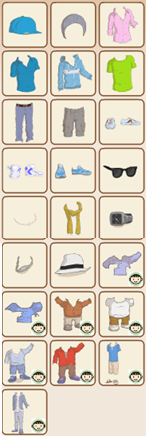 Pour les femmes.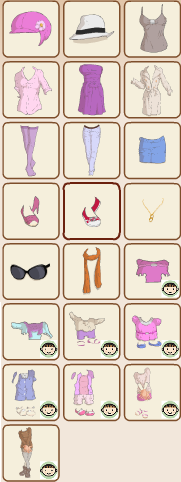 CouleursVoici les couleurs disponibles. 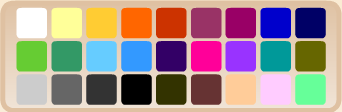 Composition des vêtementsCertains articles n’ont pas de besoin de couleurs :Pour les hommes : 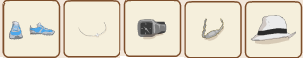 Pour les femmes : 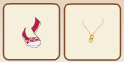 Certains articles nécessitent plusieurs couleurs, principalement les vêtements d’enfant. Pour vous montrer les différentes parties de couleurs, j’ai fait exprès de mettre des couleurs très distinctes.Pour les hommes :HT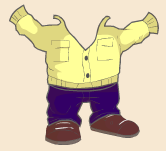 HU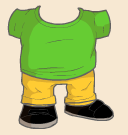 HV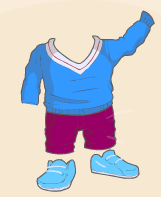 HW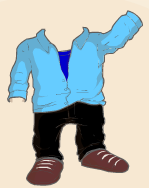 HX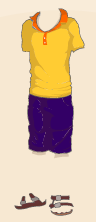 HY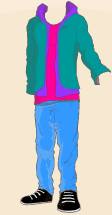 Pour les femmes :FO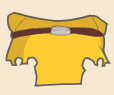 FP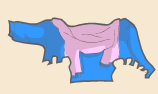 FQ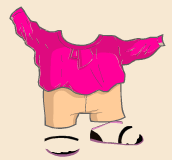 FR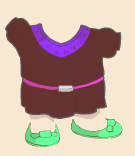 FS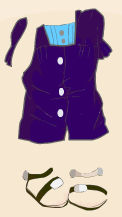 FT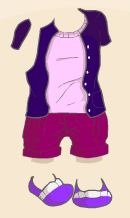 FU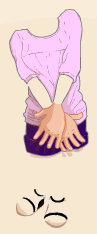 FV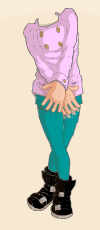 CommandesPour un traitement plus rapide de votre commande, merci d’écrire à  Flore Didono et préciser dans l’objet « Commande ». Vous pouvez commander plusieurs articles en même temps mais forcément sous la forme.<réf_article><réf_article> <couleur><réf_article> <couleurs>Exemples : HOFB 20Fo haut 3 col 24J’essaierais de répondre au mieux à vos attentes. Pour toutes questions, vous pouvez me contacter.Je vous souhaite bonne visite. Flore Didono.